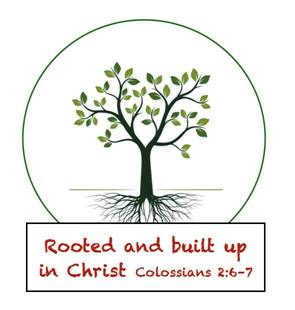  November 11, 2019Greetings Senior Kindergarten Parents and Friends,I hope everyone had a great weekend.Quote of the Week: All Students: Ms. Johnson, Ms. Johnson, Ms. Johnson, etc., etc., etc.Highlights of our Week: Reading: This week we are working on the 2nd week in unit 3. The theme of our unit is “Sounds Around Us”, our letter of the week is /Nn/ and our high frequency word is /and/. Last week I introduced the concept of verbs. This week we will continue working on that concept and continue our work on understanding nouns.Math: Last week we started Topic 5 in math “Classify and Count Data”. This short unit introduces the ideas of categories, classify, charts and tally marks.  The unit only has 4 lessons, so we will finish it this week. Last week we started using the Dream Box app as a part of our afternoon math groups. I am including Usernames and passwords for anyone who wants to take a look at the app and try it at home. As with Lexia, work at home is optional.Social Studies:  This week we will be learning about Veterans Day. Last week we wrote letters to Veterans.Science: This week we will continue our lesson on space. Our focus this week will be on the solar system.Religion: Our lesson this week will be the story of Jacob and Esau.Other Items:Now that the weather is starting to become cooler, we will need jackets at recess. It is also a good time to ensure that the extra set of clothes your child has at school includes long pants and possibly a long-sleeved shirt. We also will be going outside for recess any time the weather is 25 degrees and above. Please make sure your child has hats, gloves and jackets/coats I don’t want any of my little love bugs getting cold and becoming sick.I have several projects planned for the remainder of the school year that will require a picture. If you have an extra school portrait you can part with it would be great. Even if you can send a picture in so that I can copy it, that would be very helpful.We are still having a lot of physical interactions in class. This includes hitting, pushing, rolling over each other on the carpet and other things. In addition to this we are also having a really hard time staying on task. Please talk to your children about safety and the importance of not using physical contact.I am planning to do 2 scholastic book orders for the Holiday season the 1st will be 11/15 and the 2nd will be 12/5.In Illinois, Erin’s Law” requires that all public schools in each state implement a prevention-oriented child sexual abuse program which teaches:  Students in grades PreK- 12th grade, age-appropriate techniques to recognize child sexual abuse and tell a trusted adult.School personnel all about child sexual abuseParents & guardians the warning signs of child sexual abuse, plus needed assistance, referral or resource information to support sexually abused children and their familiesOur school social worker Mrs. Lisa Guagenti comes into classrooms each year and reads an age-appropriate story that talks about this with students. Senior Kindergarten is scheduled for Tuesday November 12th. If you would like more information, please Contact Mr. Koehne.Throughout the year we explore and discuss the concept of friendship and sharing and during the season of Thanksgiving we talk a lot about how the Native-Americans showed Empathy and Friendship to the Pilgrims. In the spirit of the 1st Thanksgiving Senior Kindergarten has a yearly Friendsgiving celebration.  The feast will be on Tuesday 11/26, we have a huge menu that we all voted on and everyone brings something. Mrs. Brayton and I are supplying the main dishes (ham, cornbread, corn on the cob, popcorn and mash potatoes). The list below is what each student needs to bring for the feast.  Please don’t send in anything before Monday 11/25.  If you have any questions, please let me know. No lunch will be needed on feast day.Brynn, Caleb, Fletcher, Amanuel- 1 large bag of grapesZeus, Grace- 1 Large bag of baby carrots and 1 bottle of ranch dressingHenry, Austin, Adam- 1 large container of strawberries (washed)James, Bella, Adrinna-1 bag of oranges cut into quartersArianna, Torsten, Mariel- 1 bag of apples cut into quartersEllie-DessertElliott, Charlotte-4 large red or yellow bell peppers cut into stripsAres, Owen- 2 bags of broccoli floretsI am looking for someone with video equipment who would be willing to tape our Christmas program on December 13th. If you can do this, please let me know.In Him Who Loves Us AllJackie Johnson-LindmarkImportant Dates:11/15- 1st Holiday Scholastic Book Order11/22- Hot Lunch11/26- Senior Kindergarten Thanksgiving Feast11/27-11/29- Thanksgiving Break (No School)